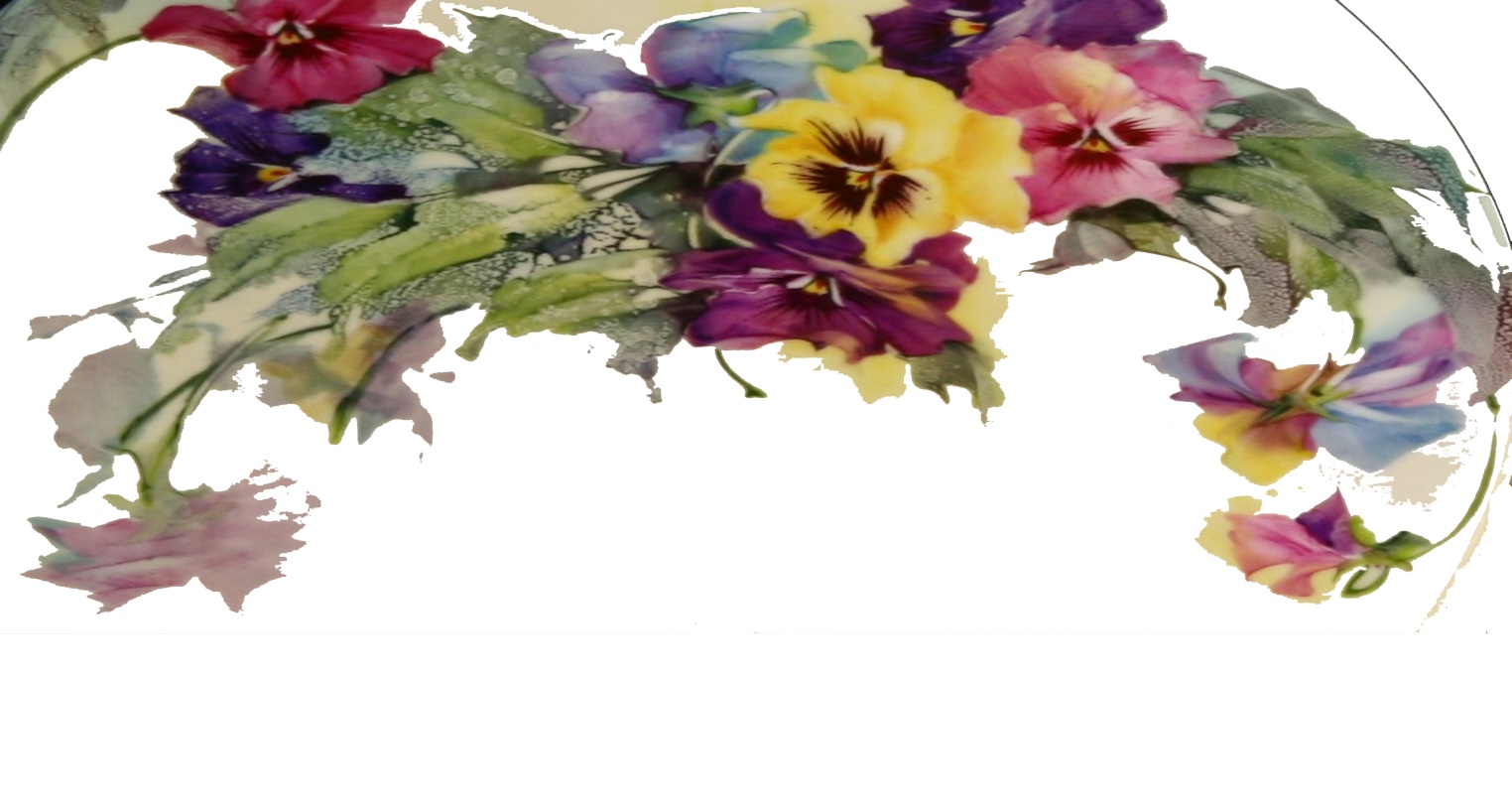 The 8x10 and MiniaturesPORCELAIN ART SHOW at Carpenter Square TheatreOK WOCP members, participate in the lobby art exhibit for the play Me & Jezebel showing at Carpenter Square Theatre (CST) this Nov - Dec 2017.  No entry free.  Porcelain tile paintings should be no larger than 8 by 10 inch (before framing).  Each member may submit up to 3 pieces; at least one piece from each artist will be displayed. All work should be original or copied by permission of the original artist and ready for display with frame, wire, and title card (show title, artist name, and price).  Artists may provide a 4x6 inch artist statement for display.  In addition, please put your name, title, and price on the back of each piece.  One piece may be marked NFS (not for sale).  Sold art will include a 15% commission to CST. Deliver up to 3 pieces per member to WOCP HQ, 2700 N. Portland, Oklahoma City, Ok, October 30 thru November 10, between 9am and 4pm Mondays thru Fridays.  Pieces will be displayed at CST from November 17 to December 22 with viewing Tues thru Fridays from 1 pm to 6 pm.  Call ticket office at 405-232-6500 to make sure the lobby will be open and ring doorbell at 806 W. Main office for entry.  Exhibit may also be viewed during performances of the play which runs Nov 24 thru Dec 16. See additional details at www.oklahomaworldorganizationofchinapaintersinc.com under menu option Porcelain Art Exhibit at CST.For additional questions Contact Susan Schmidt, at 405-947-2061.